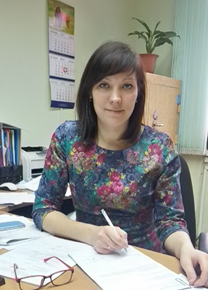 Батова Мария СергеевнаДолжность Мастер производственного обученияНаправление подготовки16199 Оператор электронно-вычислительных и вычислительных машин  Данные о повышении квалификации и (или) проф. переподготовке2011 год - Частное образовательное учреждение   среднего профессионального образования Государственный технический колледж «Знание» «Экономика и бухгалтерский учёт»2013 год - Академический Международный Институт «Менеджмент организации»2013 год -Академический Международный институт Профессиональное обучение (специализация педагогическая) «Менеджмент в образовании»2015 год - Академический Международный Институт г. Москва Профессиональное обучение «Педагогика»Курсы повышения квалификации:2015 г. – «Организация  работы клиентского офиса банка. Дебитовые/кредитовые карты. Компьютерное сопровождение – 72 часа, Ступинское отделение Южного отделения по МО Среднерусский банк ПАО «Сбербанк России»,  с 01.08.2015 г. по 31.08.2015 г. 2016 г. - «Профессиональное обучение (Информатика и вычислительная техника) – 506 часов, ФГБОУ ВО «Пензенский государственный технологический университет» (ПензГТУ,  с 15.06.2016 г. по 17.10.2016 г. )Стаж педагогической деятельности9 лет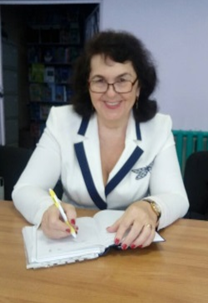 Аниканова Анна МихайловнаДолжность Мастер производственного обученияНаправление подготовки19756 ЭлектрогазосварщикДанные о повышении квалификации и (или) проф. переподготовкеОбразование:2015 год - Академический Международный «Бакалавр психолого-педагогического образования»                   Квалификационная категория:Высшая категория: 01.12.2016 Приказ Министерства образования Московской области № 5061 от 21.12.2016Курсы повышения квалификации: 2015 г. – «Применение современных технологий движения World Skills при освоении профессиональных компетенций в образовательной организации СПО» - 72 часа, ФГБОУ ВПО «СПбГТЭУ», с 17.09.2015г. по 26.09.2015г.2016 г. – « Основы модернизации профессиональной подготовки специалистов в системе СПО»  - 72 часа,  МОМО Государственное  образовательное учреждение высшего образования Московской области «Академия Социального Управления»,  с 24.03.2016 г. по 19.05.2016 г. 2018 г. – «Практика и методика подготовки кадров по профессии «Сварщик» с учётом стандарта Ворлдскиллс Россия по компетенции «Сварочные технологии»-82 часа, ГБПОУ НО «Новосибирский технический колледж им А.И. Покрышкина», с 17.09.2018г. по 23.09.2018г.Стаж педагогической деятельности9 лет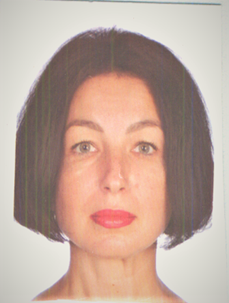 Горячева Лариса ВячеславовнаГорячева Лариса ВячеславовнаДолжность Должность Должность Должность ПреподавательПреподавательНаправление подготовкиНаправление подготовкиНаправление подготовкиНаправление подготовки21299 Делопроизводитель21299 ДелопроизводительДанные о повышении квалификации и (или) проф. переподготовкеДанные о повышении квалификации и (или) проф. переподготовкеДанные о повышении квалификации и (или) проф. переподготовкеДанные о повышении квалификации и (или) проф. переподготовкеКвалификационная категория:Высшая   категория, 01.12.2017 Приказ Министерства образования Московской области № 5061 от 21.12.2016Курсы повышения квалификации: 2014 г. – «Формирование коммуникативной культуры детей подросткового возраста» - МБОУ ДПО Каширского муниципального района, 36 часов. С 05.02.2014 по 26.03.2014 г.2017 г. – «Преподаватель информатики» - ФГБОУ ВО «Пензенский государственный технологический университет» 594 часа, с 15.05.2017 г. по 16.10.2017 г.2018 г. – «Основы разработки и внедрения ООП по ФГОС СПО по ТОП-50», 36 часов, ГБОУ ВО МО «Академия социального управления» с 22.01.2018 г. по 26.02.2018 г.Квалификационная категория:Высшая   категория, 01.12.2017 Приказ Министерства образования Московской области № 5061 от 21.12.2016Курсы повышения квалификации: 2014 г. – «Формирование коммуникативной культуры детей подросткового возраста» - МБОУ ДПО Каширского муниципального района, 36 часов. С 05.02.2014 по 26.03.2014 г.2017 г. – «Преподаватель информатики» - ФГБОУ ВО «Пензенский государственный технологический университет» 594 часа, с 15.05.2017 г. по 16.10.2017 г.2018 г. – «Основы разработки и внедрения ООП по ФГОС СПО по ТОП-50», 36 часов, ГБОУ ВО МО «Академия социального управления» с 22.01.2018 г. по 26.02.2018 г.Стаж педагогической деятельностиСтаж педагогической деятельностиСтаж педагогической деятельностиСтаж педагогической деятельности24 года24 года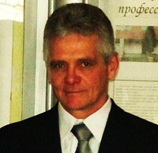 ЕВДОКИМОВ АЛЕКСЕЙ ВАСИЛЬЕВИЧ Должность Должность Должность Должность Должность Мастер производственного обученияНаправление подготовкиНаправление подготовкиНаправление подготовкиНаправление подготовкиНаправление подготовки18511 Слесарь по ремонту автомобилейДанные о повышении квалификации и (или) проф. переподготовкеДанные о повышении квалификации и (или) проф. переподготовкеДанные о повышении квалификации и (или) проф. переподготовкеДанные о повышении квалификации и (или) проф. переподготовкеДанные о повышении квалификации и (или) проф. переподготовкеКвалификационная категория:Первая категория, 11.11.2015 Приказ Министерства образования Московской области № 5958 от 16.11.2015Курсы повышения квалификации:2015 г. – организация системы мониторинга качества образования в школе», МБОУ ДПО «Учебно- методический центр, 36 часов.2015 г. – Стажировка по профессии Автомеханик,  ООО «АЛАН+»2017 г. – «Основы разработки и внедрения ООП по ФГОС СПО –ТОП-50», 36 часов, ГБОУ ВО МО «Академия социального управления».2018 г. – «Использование стандартов Ворлдскиллс при проведении гос. итоговой аттестации в форме демонстрационного экзамена по компетенции «Ремонт и обслуживание легковых автомобилей», 72 часа, Ульяновский авиационный колледж – Межрегиональный центр компетенций», с 3.12.2018г. по 7.12.2018г.2019 г. – «Практика и методика подготовки кадров по профессиям «Автомеханик», «Специалист по обслуживанию и ремонту автомобильных двигателей» с учетом стандарта Ворлдскилс Россия по компетенции «Ремонт и обслуживание легковых автомобилей», 78 часов, Государственное бюджетное профессиональное образовательное учреждение Московской области «Щелковский колледж», с 20.06.2019 по 29.06.2019 гСтаж педагогической деятельностиСтаж педагогической деятельностиСтаж педагогической деятельностиСтаж педагогической деятельностиСтаж педагогической деятельности10 лет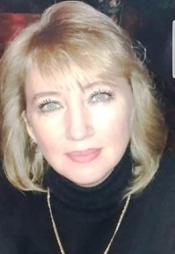 Вькова Анжелика ВалерьевнаВькова Анжелика ВалерьевнаВькова Анжелика ВалерьевнаДолжность Должность Должность Мастер производственного обученияМастер производственного обученияМастер производственного обученияНаправление подготовкиНаправление подготовкиНаправление подготовки16199 Оператор электронно-вычислительных и вычислительных машин  16199 Оператор электронно-вычислительных и вычислительных машин  16199 Оператор электронно-вычислительных и вычислительных машин  Данные о повышении квалификации и (или) проф. переподготовкеДанные о повышении квалификации и (или) проф. переподготовкеДанные о повышении квалификации и (или) проф. переподготовкеКвалификационная категория:Высшая категория, 14.11.2018 Приказ Министра образования Московской области №3017 от 14.11.2018Курсы повышения квалификации: Курсы повышения квалификации:2017 г. – «Проектирование и реализация учебно-производственного процесса на основе применения профессиональных стандартов, лучшего отечественного и международного опыта» с 23.10.2017 по 17.11.2017г2017г. – «Разработка образовательной программы ППКРС/ППССЗ в соответствии с требованиями ФГОС СПО (ТОП-50)»Квалификационная категория:Высшая категория, 14.11.2018 Приказ Министра образования Московской области №3017 от 14.11.2018Курсы повышения квалификации: Курсы повышения квалификации:2017 г. – «Проектирование и реализация учебно-производственного процесса на основе применения профессиональных стандартов, лучшего отечественного и международного опыта» с 23.10.2017 по 17.11.2017г2017г. – «Разработка образовательной программы ППКРС/ППССЗ в соответствии с требованиями ФГОС СПО (ТОП-50)»Квалификационная категория:Высшая категория, 14.11.2018 Приказ Министра образования Московской области №3017 от 14.11.2018Курсы повышения квалификации: Курсы повышения квалификации:2017 г. – «Проектирование и реализация учебно-производственного процесса на основе применения профессиональных стандартов, лучшего отечественного и международного опыта» с 23.10.2017 по 17.11.2017г2017г. – «Разработка образовательной программы ППКРС/ППССЗ в соответствии с требованиями ФГОС СПО (ТОП-50)»Стаж педагогической деятельностиСтаж педагогической деятельностиСтаж педагогической деятельности27лет27лет27лет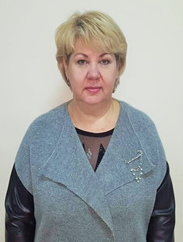 Реброва Елена Петровна Реброва Елена Петровна Реброва Елена Петровна Должность Должность Должность Мастер производственного обученияМастер производственного обученияМастер производственного обученияНаправление подготовкиНаправление подготовкиНаправление подготовки17334 Проводник пассажирского вагона17334 Проводник пассажирского вагона17334 Проводник пассажирского вагонаДанные о повышении квалификации и (или) проф. переподготовкеДанные о повышении квалификации и (или) проф. переподготовкеДанные о повышении квалификации и (или) проф. переподготовке1989 год - Ожерельевский техникум железнодорожного транспорта Министерства путей сообщения 2015 год - Педагогика и методика начального образования АНО ВПО Академический международный институт   Квалификационная категория:Первая категория, 03.11.2016 Приказ Министра образования Московской области №4782 от 03.11.2016Курсы повышения квалификации: 2017 г. – «Проектирование и реализация учебно-производственного процесса на основе применения профессиональных стандартов, лучшего отечественного и международного опыта» с 23.10.2017 по 17.11.2017г2017г. – «Разработка образовательной программы ППКРС/ППССЗ в соответствии с требованиями ФГОС СПО (ТОП-50)»1989 год - Ожерельевский техникум железнодорожного транспорта Министерства путей сообщения 2015 год - Педагогика и методика начального образования АНО ВПО Академический международный институт   Квалификационная категория:Первая категория, 03.11.2016 Приказ Министра образования Московской области №4782 от 03.11.2016Курсы повышения квалификации: 2017 г. – «Проектирование и реализация учебно-производственного процесса на основе применения профессиональных стандартов, лучшего отечественного и международного опыта» с 23.10.2017 по 17.11.2017г2017г. – «Разработка образовательной программы ППКРС/ППССЗ в соответствии с требованиями ФГОС СПО (ТОП-50)»1989 год - Ожерельевский техникум железнодорожного транспорта Министерства путей сообщения 2015 год - Педагогика и методика начального образования АНО ВПО Академический международный институт   Квалификационная категория:Первая категория, 03.11.2016 Приказ Министра образования Московской области №4782 от 03.11.2016Курсы повышения квалификации: 2017 г. – «Проектирование и реализация учебно-производственного процесса на основе применения профессиональных стандартов, лучшего отечественного и международного опыта» с 23.10.2017 по 17.11.2017г2017г. – «Разработка образовательной программы ППКРС/ППССЗ в соответствии с требованиями ФГОС СПО (ТОП-50)»Стаж педагогической деятельностиСтаж педагогической деятельностиСтаж педагогической деятельности5 лет5 лет5 лет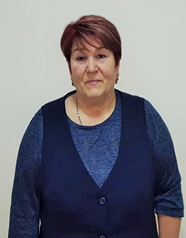 Рымшина Нина Александровна Рымшина Нина Александровна Рымшина Нина Александровна Должность Должность Должность Мастер производственного обученияМастер производственного обученияМастер производственного обученияНаправление подготовкиНаправление подготовкиНаправление подготовки18540 Слесарь по ремонту подвижного состава18540 Слесарь по ремонту подвижного состава18540 Слесарь по ремонту подвижного составаДанные о повышении квалификации и (или) проф. переподготовкеДанные о повышении квалификации и (или) проф. переподготовкеДанные о повышении квалификации и (или) проф. переподготовке1974 год- Ожерельевский техникум железнодорожного транспорта Министерства путей сообщения«Педагогика и методика начального образования»2015 год - АНО ВПО Академический международный институт «Профессиональная переподготовка Педагогика»  Квалификационная категория: Высшая категория, 27.04.2018 Приказ Министра образования Московской области № 1216 от 27.04.2018Курсы повышения квалификации:2017 г. – «Проектирование и реализация учебно-производственного процесса на основе применения профессиональных стандартов, лучшего отечественного и международного опыта» с 23.10.2017 по 17.11.2017г2017г. – «Разработка образовательной программы ППКРС/ППССЗ в соответствии с требованиями ФГОС СПО (ТОП-50)» 1974 год- Ожерельевский техникум железнодорожного транспорта Министерства путей сообщения«Педагогика и методика начального образования»2015 год - АНО ВПО Академический международный институт «Профессиональная переподготовка Педагогика»  Квалификационная категория: Высшая категория, 27.04.2018 Приказ Министра образования Московской области № 1216 от 27.04.2018Курсы повышения квалификации:2017 г. – «Проектирование и реализация учебно-производственного процесса на основе применения профессиональных стандартов, лучшего отечественного и международного опыта» с 23.10.2017 по 17.11.2017г2017г. – «Разработка образовательной программы ППКРС/ППССЗ в соответствии с требованиями ФГОС СПО (ТОП-50)» 1974 год- Ожерельевский техникум железнодорожного транспорта Министерства путей сообщения«Педагогика и методика начального образования»2015 год - АНО ВПО Академический международный институт «Профессиональная переподготовка Педагогика»  Квалификационная категория: Высшая категория, 27.04.2018 Приказ Министра образования Московской области № 1216 от 27.04.2018Курсы повышения квалификации:2017 г. – «Проектирование и реализация учебно-производственного процесса на основе применения профессиональных стандартов, лучшего отечественного и международного опыта» с 23.10.2017 по 17.11.2017г2017г. – «Разработка образовательной программы ППКРС/ППССЗ в соответствии с требованиями ФГОС СПО (ТОП-50)» Стаж педагогической деятельностиСтаж педагогической деятельностиСтаж педагогической деятельности16 лет 16 лет 16 лет 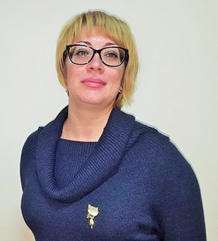 Прохоренкова Елена Александровна Прохоренкова Елена Александровна Прохоренкова Елена Александровна Прохоренкова Елена Александровна Должность Должность Мастер производственного обученияМастер производственного обученияМастер производственного обученияМастер производственного обученияНаправление подготовкиНаправление подготовки26341 Секретарь руководителя26341 Секретарь руководителя26341 Секретарь руководителя26341 Секретарь руководителяДанные о повышении квалификации и (или) проф. переподготовкеДанные о повышении квалификации и (или) проф. переподготовкеОбразование:2009 год -  ГОУ ВПО Российский государственный гуманитарный университет « Психология»2015 год - Многопрофильный центр прикладных квалификаций МГУПС ( МИИТ)«Профессиональная переподготовка  Технология транспортных процессов»  Квалификационная категория: Высшая категория, 30.04.2019 Приказ Министра образования Московской области № 1538 от 30.04.2019Курсы повышения квалификации:2015 г. – «Нормативно- методическое обеспечение деятельности мастера производственного обучения» с 02.11.2015 по 21.12.2015г2017г. – «Разработка образовательной программы ППКРС/ППССЗ в соответствии с требованиями ФГОС СПО (ТОП-50)» 2018г. –Проектирование и реализация ООП в системе профессионального образования с учетом российских и международных стандартов подготовки рабочих кадров Worldskills2018г. – Инновационные формы организации сетевого взаимодействия профессиональных образовательных организаций и проведения государственной итоговой аттестации при реализации программ по ТОП-50Образование:2009 год -  ГОУ ВПО Российский государственный гуманитарный университет « Психология»2015 год - Многопрофильный центр прикладных квалификаций МГУПС ( МИИТ)«Профессиональная переподготовка  Технология транспортных процессов»  Квалификационная категория: Высшая категория, 30.04.2019 Приказ Министра образования Московской области № 1538 от 30.04.2019Курсы повышения квалификации:2015 г. – «Нормативно- методическое обеспечение деятельности мастера производственного обучения» с 02.11.2015 по 21.12.2015г2017г. – «Разработка образовательной программы ППКРС/ППССЗ в соответствии с требованиями ФГОС СПО (ТОП-50)» 2018г. –Проектирование и реализация ООП в системе профессионального образования с учетом российских и международных стандартов подготовки рабочих кадров Worldskills2018г. – Инновационные формы организации сетевого взаимодействия профессиональных образовательных организаций и проведения государственной итоговой аттестации при реализации программ по ТОП-50Образование:2009 год -  ГОУ ВПО Российский государственный гуманитарный университет « Психология»2015 год - Многопрофильный центр прикладных квалификаций МГУПС ( МИИТ)«Профессиональная переподготовка  Технология транспортных процессов»  Квалификационная категория: Высшая категория, 30.04.2019 Приказ Министра образования Московской области № 1538 от 30.04.2019Курсы повышения квалификации:2015 г. – «Нормативно- методическое обеспечение деятельности мастера производственного обучения» с 02.11.2015 по 21.12.2015г2017г. – «Разработка образовательной программы ППКРС/ППССЗ в соответствии с требованиями ФГОС СПО (ТОП-50)» 2018г. –Проектирование и реализация ООП в системе профессионального образования с учетом российских и международных стандартов подготовки рабочих кадров Worldskills2018г. – Инновационные формы организации сетевого взаимодействия профессиональных образовательных организаций и проведения государственной итоговой аттестации при реализации программ по ТОП-50Образование:2009 год -  ГОУ ВПО Российский государственный гуманитарный университет « Психология»2015 год - Многопрофильный центр прикладных квалификаций МГУПС ( МИИТ)«Профессиональная переподготовка  Технология транспортных процессов»  Квалификационная категория: Высшая категория, 30.04.2019 Приказ Министра образования Московской области № 1538 от 30.04.2019Курсы повышения квалификации:2015 г. – «Нормативно- методическое обеспечение деятельности мастера производственного обучения» с 02.11.2015 по 21.12.2015г2017г. – «Разработка образовательной программы ППКРС/ППССЗ в соответствии с требованиями ФГОС СПО (ТОП-50)» 2018г. –Проектирование и реализация ООП в системе профессионального образования с учетом российских и международных стандартов подготовки рабочих кадров Worldskills2018г. – Инновационные формы организации сетевого взаимодействия профессиональных образовательных организаций и проведения государственной итоговой аттестации при реализации программ по ТОП-50Стаж педагогической деятельностиСтаж педагогической деятельности8 лет 8 лет 8 лет 8 лет 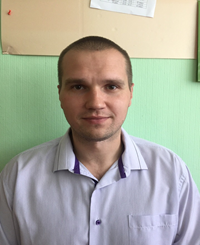 Братухин Сергей Владимирович Братухин Сергей Владимирович Братухин Сергей Владимирович Братухин Сергей Владимирович Братухин Сергей Владимирович Должность Мастер производственного обученияМастер производственного обученияМастер производственного обученияМастер производственного обученияМастер производственного обученияНаправление подготовки18511 Слесарь по ремонту автомобилей18511 Слесарь по ремонту автомобилей18511 Слесарь по ремонту автомобилей18511 Слесарь по ремонту автомобилей18511 Слесарь по ремонту автомобилейОбразование2017 год - «Педагог профессионального обучения, профессионального образования и дополнительного профессионального образования» ФГОУ ВО «Пензенский государственный технологический университет»  Квалификационная категория:Первая категория, 21.12.2018 Приказ Министерства образования Московской области № 3319 от 21.12.2018Курсы повышения квалификации:2018 г. – «Организация работы профориентационной со школьниками, направленная на обеспечение технологического развития приоритетных отраслей экономики Московской области, в рамках реализации приоритетного проекта «Путевка в жизнь школьникам Подмосковья – получение профессии вместе с аттестатом», 36 часов–ГБОУ ВО МО «Университет «Дубна» с 24.09.2018 г. по 31.10.2018 г.2018 г. – «Практика и методика подготовки кадров по профессии «Специалист по обслуживанию и ремонту автомобильных двигателей» с учетом стандартов Ворлдскиллс Россия по компетенции «Обслуживание тяжелой техники», 72 часа – Академия автомобильной Диагностики ГНФА с 28.05.2018 г. по 02.06.2018 г.2018 г.- «Проектирование и реализация ООП в системе профессионального образования с учетом российских и международных стандартов подготовки рабочих кадров WorldSkills, 128 часов - ГБОУ ВО МО «Университет «Дубна» с 17.09.2018 г. по 31.10.2018 г.2018 г. – «Использование стандартов Ворлдскиллс при проведении государственной итоговой аттестации в форме демонстрационного экзамена по компетенции «Ремонт и обслуживание легковых автомобилей», 72 часа – Областное государственное автономное профессиональное учреждение «Ульяновский авиационный колледж – Межрегиональный центр компетенций с 03.12.2018 г. по 07.12.2018 г.2017 год - «Педагог профессионального обучения, профессионального образования и дополнительного профессионального образования» ФГОУ ВО «Пензенский государственный технологический университет»  Квалификационная категория:Первая категория, 21.12.2018 Приказ Министерства образования Московской области № 3319 от 21.12.2018Курсы повышения квалификации:2018 г. – «Организация работы профориентационной со школьниками, направленная на обеспечение технологического развития приоритетных отраслей экономики Московской области, в рамках реализации приоритетного проекта «Путевка в жизнь школьникам Подмосковья – получение профессии вместе с аттестатом», 36 часов–ГБОУ ВО МО «Университет «Дубна» с 24.09.2018 г. по 31.10.2018 г.2018 г. – «Практика и методика подготовки кадров по профессии «Специалист по обслуживанию и ремонту автомобильных двигателей» с учетом стандартов Ворлдскиллс Россия по компетенции «Обслуживание тяжелой техники», 72 часа – Академия автомобильной Диагностики ГНФА с 28.05.2018 г. по 02.06.2018 г.2018 г.- «Проектирование и реализация ООП в системе профессионального образования с учетом российских и международных стандартов подготовки рабочих кадров WorldSkills, 128 часов - ГБОУ ВО МО «Университет «Дубна» с 17.09.2018 г. по 31.10.2018 г.2018 г. – «Использование стандартов Ворлдскиллс при проведении государственной итоговой аттестации в форме демонстрационного экзамена по компетенции «Ремонт и обслуживание легковых автомобилей», 72 часа – Областное государственное автономное профессиональное учреждение «Ульяновский авиационный колледж – Межрегиональный центр компетенций с 03.12.2018 г. по 07.12.2018 г.2017 год - «Педагог профессионального обучения, профессионального образования и дополнительного профессионального образования» ФГОУ ВО «Пензенский государственный технологический университет»  Квалификационная категория:Первая категория, 21.12.2018 Приказ Министерства образования Московской области № 3319 от 21.12.2018Курсы повышения квалификации:2018 г. – «Организация работы профориентационной со школьниками, направленная на обеспечение технологического развития приоритетных отраслей экономики Московской области, в рамках реализации приоритетного проекта «Путевка в жизнь школьникам Подмосковья – получение профессии вместе с аттестатом», 36 часов–ГБОУ ВО МО «Университет «Дубна» с 24.09.2018 г. по 31.10.2018 г.2018 г. – «Практика и методика подготовки кадров по профессии «Специалист по обслуживанию и ремонту автомобильных двигателей» с учетом стандартов Ворлдскиллс Россия по компетенции «Обслуживание тяжелой техники», 72 часа – Академия автомобильной Диагностики ГНФА с 28.05.2018 г. по 02.06.2018 г.2018 г.- «Проектирование и реализация ООП в системе профессионального образования с учетом российских и международных стандартов подготовки рабочих кадров WorldSkills, 128 часов - ГБОУ ВО МО «Университет «Дубна» с 17.09.2018 г. по 31.10.2018 г.2018 г. – «Использование стандартов Ворлдскиллс при проведении государственной итоговой аттестации в форме демонстрационного экзамена по компетенции «Ремонт и обслуживание легковых автомобилей», 72 часа – Областное государственное автономное профессиональное учреждение «Ульяновский авиационный колледж – Межрегиональный центр компетенций с 03.12.2018 г. по 07.12.2018 г.2017 год - «Педагог профессионального обучения, профессионального образования и дополнительного профессионального образования» ФГОУ ВО «Пензенский государственный технологический университет»  Квалификационная категория:Первая категория, 21.12.2018 Приказ Министерства образования Московской области № 3319 от 21.12.2018Курсы повышения квалификации:2018 г. – «Организация работы профориентационной со школьниками, направленная на обеспечение технологического развития приоритетных отраслей экономики Московской области, в рамках реализации приоритетного проекта «Путевка в жизнь школьникам Подмосковья – получение профессии вместе с аттестатом», 36 часов–ГБОУ ВО МО «Университет «Дубна» с 24.09.2018 г. по 31.10.2018 г.2018 г. – «Практика и методика подготовки кадров по профессии «Специалист по обслуживанию и ремонту автомобильных двигателей» с учетом стандартов Ворлдскиллс Россия по компетенции «Обслуживание тяжелой техники», 72 часа – Академия автомобильной Диагностики ГНФА с 28.05.2018 г. по 02.06.2018 г.2018 г.- «Проектирование и реализация ООП в системе профессионального образования с учетом российских и международных стандартов подготовки рабочих кадров WorldSkills, 128 часов - ГБОУ ВО МО «Университет «Дубна» с 17.09.2018 г. по 31.10.2018 г.2018 г. – «Использование стандартов Ворлдскиллс при проведении государственной итоговой аттестации в форме демонстрационного экзамена по компетенции «Ремонт и обслуживание легковых автомобилей», 72 часа – Областное государственное автономное профессиональное учреждение «Ульяновский авиационный колледж – Межрегиональный центр компетенций с 03.12.2018 г. по 07.12.2018 г.2017 год - «Педагог профессионального обучения, профессионального образования и дополнительного профессионального образования» ФГОУ ВО «Пензенский государственный технологический университет»  Квалификационная категория:Первая категория, 21.12.2018 Приказ Министерства образования Московской области № 3319 от 21.12.2018Курсы повышения квалификации:2018 г. – «Организация работы профориентационной со школьниками, направленная на обеспечение технологического развития приоритетных отраслей экономики Московской области, в рамках реализации приоритетного проекта «Путевка в жизнь школьникам Подмосковья – получение профессии вместе с аттестатом», 36 часов–ГБОУ ВО МО «Университет «Дубна» с 24.09.2018 г. по 31.10.2018 г.2018 г. – «Практика и методика подготовки кадров по профессии «Специалист по обслуживанию и ремонту автомобильных двигателей» с учетом стандартов Ворлдскиллс Россия по компетенции «Обслуживание тяжелой техники», 72 часа – Академия автомобильной Диагностики ГНФА с 28.05.2018 г. по 02.06.2018 г.2018 г.- «Проектирование и реализация ООП в системе профессионального образования с учетом российских и международных стандартов подготовки рабочих кадров WorldSkills, 128 часов - ГБОУ ВО МО «Университет «Дубна» с 17.09.2018 г. по 31.10.2018 г.2018 г. – «Использование стандартов Ворлдскиллс при проведении государственной итоговой аттестации в форме демонстрационного экзамена по компетенции «Ремонт и обслуживание легковых автомобилей», 72 часа – Областное государственное автономное профессиональное учреждение «Ульяновский авиационный колледж – Межрегиональный центр компетенций с 03.12.2018 г. по 07.12.2018 г.Стаж педагогической деятельности2 года2 года2 года2 года2 года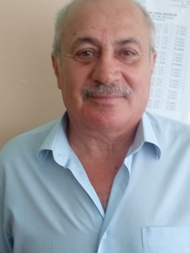 Виниченко Сергей ВладимировичДолжность Должность Мастер производственного обученияНаправление подготовкиНаправление подготовки11453 Водитель погрузчикаДанные о повышении квалификации и (или) проф. переподготовкеДанные о повышении квалификации и (или) проф. переподготовкеОбразование:1994 год - Областной педагогический институт им. Н.К. Крупской «Педагог»Квалификационная категория:Высшая категория, 26.02.2019 Приказ Министерства образования Московской области 677 от 26.02.2019Курсы повышения квалификации:2018 г. – «Организация работы профориентационной со школьниками, направленная на обеспечение технологического развития приоритетных отраслей экономики Московской области, в рамках реализации приоритетного проекта «Путевка в жизнь школьникам Подмосковья – получение профессии вместе с аттестатом», 36 часов–ГБОУ ВО МО «Университет «Дубна» с 24.09.2018 г. по 31.10.2018 г.2018 г.- «Проектирование и реализация ООП в системе профессионального образования с учетом российских и международных стандартов подготовки рабочих кадров WorldSkills, 128 часов - ГБОУ ВО МО «Университет «Дубна» с 17.09.2018 г. по 31.10.2018 г.2018 г. – «Использование стандартов Ворлдскиллс при проведении государственной итоговой аттестации в форме демонстрационного экзамена по компетенции «Ремонт и обслуживание легковых автомобилей», 72 часа – Областное государственное автономное профессиональное учреждение «Ульяновский авиационный колледж – Межрегиональный центр компетенций с 03.12.2018 г. по 07.12.2018 г.Стаж педагогической деятельностиСтаж педагогической деятельности36 лет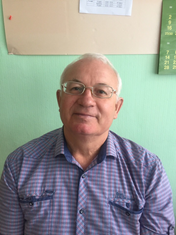 Гущин Василий Иванович Гущин Василий Иванович Должность Мастер производственного обученияМастер производственного обученияНаправление подготовки11453 Водитель погрузчика11453 Водитель погрузчикаДанные о повышении квалификации и (или) проф. переподготовке1981год - Орехово-Зуевский индустриально-педагогический техникум«Техник-механик, мастер производственного обучения»  Квалификационная категория:  Высшая категория, 26.03.2019 Приказ Министерства образования Московской области № 1064 от 26.03.2019Курсы повышения квалификации:2017 г. – «Водитель внедорожных автотранспортных средств», 20 часов – ООО «Хистори оф Пипл» с 10.05.2017 г. по 18.05.2017 г.2017 г. – «Разработка образовательной программы ППКРС/ППССЗ в соответствии с требованиями ФГОС СПО (по ТОП-50)», 36 часов–АНО ДПО «Многопрофильный инновационный центрс 13.10.2017 г. по 19.10.2017 г.2018 г. – «Использование стандартов Ворлдскиллс при проведении государственной итоговой аттестации в форме демонстрационного экзамена по компетенции «Ремонт и обслуживание легковых автомобилей», 72 часа – Областное государственное автономное профессиональное учреждение «Ульяновский авиационный колледж – Межрегиональный центр компетенций с 03.12.2018 г. по 07.12.2018 г.1981год - Орехово-Зуевский индустриально-педагогический техникум«Техник-механик, мастер производственного обучения»  Квалификационная категория:  Высшая категория, 26.03.2019 Приказ Министерства образования Московской области № 1064 от 26.03.2019Курсы повышения квалификации:2017 г. – «Водитель внедорожных автотранспортных средств», 20 часов – ООО «Хистори оф Пипл» с 10.05.2017 г. по 18.05.2017 г.2017 г. – «Разработка образовательной программы ППКРС/ППССЗ в соответствии с требованиями ФГОС СПО (по ТОП-50)», 36 часов–АНО ДПО «Многопрофильный инновационный центрс 13.10.2017 г. по 19.10.2017 г.2018 г. – «Использование стандартов Ворлдскиллс при проведении государственной итоговой аттестации в форме демонстрационного экзамена по компетенции «Ремонт и обслуживание легковых автомобилей», 72 часа – Областное государственное автономное профессиональное учреждение «Ульяновский авиационный колледж – Межрегиональный центр компетенций с 03.12.2018 г. по 07.12.2018 г.Стаж педагогической деятельности38 лет38 лет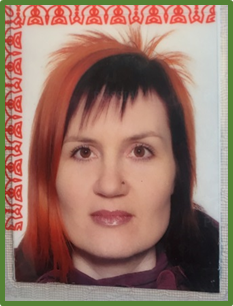 Бозай Ольга ВладимировнаБозай Ольга ВладимировнаДолжность Мастер производственного обученияМастер производственного обученияНаправление подготовки16437 Парикмахер16437 ПарикмахерДанные о повышении квалификации и (или) проф. переподготовкеОбразование: 1999 год - Московский государственный профессионально-педагогический колледж «Младший инженер мастер производственного обучения2013 год -  Негосударственное образовательное учреждение высшего профессионального образования «Московский психолого-социальный университетКурсы повышения квалификации:2018 г. – «Практика и методика подготовки к демонстрационному экзамену по специальности «Технология парикмахерского искусства по стандартам WSR» - ГБПОУ г. Москвы «Первый Московский образовательный комплекс», 72 часа, с 25.04.2018 по 28.04.2018 г.2018 г. – «Инклюзивное образование: технологии работы педагога при реализации адаптированных образовательных программ профессионального обучения инвалидов и лиц с ограниченными возможностями здоровья», - Академия социального управления, 36 часов, с 15.10.2018 г. по 12.11.2018 Образование: 1999 год - Московский государственный профессионально-педагогический колледж «Младший инженер мастер производственного обучения2013 год -  Негосударственное образовательное учреждение высшего профессионального образования «Московский психолого-социальный университетКурсы повышения квалификации:2018 г. – «Практика и методика подготовки к демонстрационному экзамену по специальности «Технология парикмахерского искусства по стандартам WSR» - ГБПОУ г. Москвы «Первый Московский образовательный комплекс», 72 часа, с 25.04.2018 по 28.04.2018 г.2018 г. – «Инклюзивное образование: технологии работы педагога при реализации адаптированных образовательных программ профессионального обучения инвалидов и лиц с ограниченными возможностями здоровья», - Академия социального управления, 36 часов, с 15.10.2018 г. по 12.11.2018 Стаж педагогической деятельности15 лет15 лет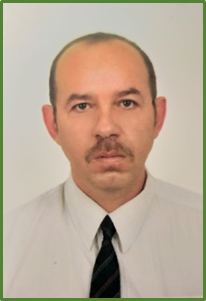 Головин Павел ВладимировичДолжность Должность ПреподавательНаправление подготовкиНаправление подготовки19961 Электромонтер по ремонту и обслуживанию электрооборудованияДанные о повышении квалификации и (или) проф. переподготовкеДанные о повышении квалификации и (или) проф. переподготовкеОбразование: 2017 год - Московский технологический институт «Радиоинженер» Профессиональная переподготовка Автономная некоммерческая организация дополнительного профессионального образования «Межрегиональная академия строительного и промышленного комплекса» по программе: Педагогическое образование: преподаватель по электроэнергетике и электротехнике.Курсы повышения квалификации:2018 г. – «Основы разработки и внедрения ООП по ФГОС СПО – ТОП-50», Академия социального управления, 36 часов.Стаж педагогической деятельностиСтаж педагогической деятельности6 лет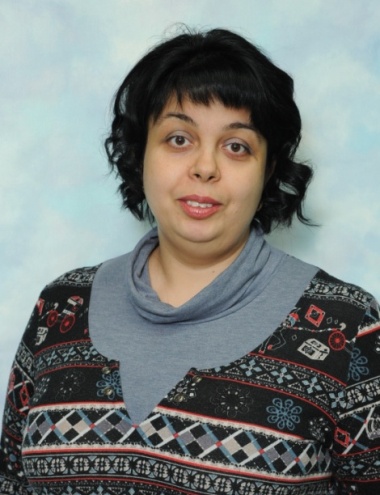 Бабракова Юлия НиколаевнаДолжность ПреподавательНаправление подготовки23548 Контролер (сберегательного  банка)  Данные о повышении квалификации и (или) проф. переподготовкеПрофессиональная переподготовка 2011г., НОУ «Образование и карьера», повышение квалификации по профессии Контролер банка, квалификация - Кассир банка со знанием валютных операций и платежных документов2017г., ФГБОУ высшего образования «Пензенский государственный технологический университет», Профессиональная переподготовка по программе «Педагог профессионального образования. Информатика в организациях профессионального образования».Курсы повышения квалификации: 2014 г. – Формирование коммуникативной культуры детей подросткового возраста МБОУ ДОПО «Учебный методический центр» Удостоверение № 656Стаж педагогической деятельности14 лет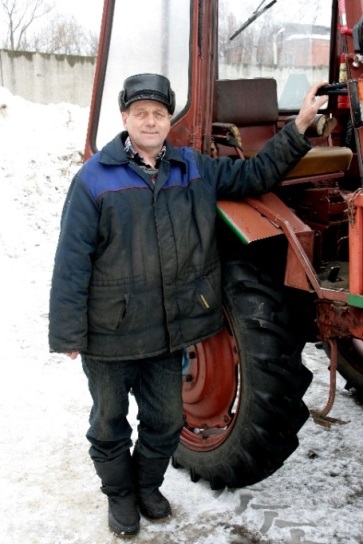 Тигин Владимир СергеевичДолжность Мастер производственного обученияНаправление подготовки11453 Водитель погрузчикаДанные о повышении квалификации и (или) проф. переподготовкеКурсы повышения квалификации: 2016г. - Использование системы электронного обучения «Академия-Медиа» в образовательном процесссе, 72 ч2017г. -  Актуализация профессиональных образовательных программ СПО на основе требований профессионального стандарта «Техник-механик в сельском хозяйстве», 108 ч2017г. - Особенности внедрения ФГОС СПО по ТОП-50, 36 чСтаж педагогической деятельности37 лет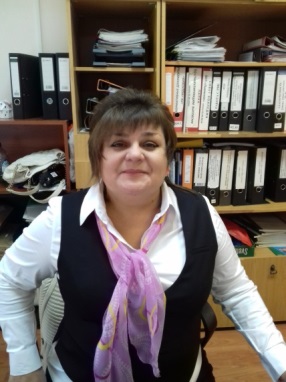 Барашкова Оксана ЕвгеньевнаДолжность ПреподавательНаправление подготовки21299 ДелопроизводительДанные о повышении квалификации и (или) проф. переподготовкеПрофессиональная переподготовка: 2007г - Институт развития образования  Республики Татарстан,Программа: «Управление профессиональным образовательным учреждением», 520 часов2016, Автономная некоммерческая организация высшего образования «Московский институт современного академического образования»  Программа:  «Общая педагогика: Теория и методика обучения и воспитания» , 288 часовКурсы повышения квалификации: 2017 -  «Дополнительное образование в условиях образовательной организации"- АСОУ, 72 часаСтаж педагогической деятельности13 лет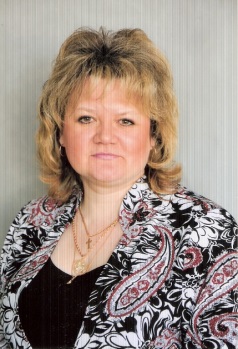 Васина Ольга Владимировна Должность Мастер производственного обученияНаправление подготовки21299 ДелопроизводительДанные о повышении квалификации и (или) проф. переподготовкеПрофессиональная переподготовка: 2015 г. – Автономная некоммерческая организация  высшего профессионального образования Академический Международный Институт, программа: «Педагогика» - 508 часов2017- ФГБОУ ВО «Пензенский государственный технологический университет», Программа: «Педагог  профессионального образования. Информатика в организациях профессионального образования», 594 часаКурсы повышения квалификации: 2017 г. – «Практика и методика подготовки кадров по профессии (специальности) «Сетевой и системный администратор» с учетом стандарта Ворлдскиллс Россия по компетенции «Сетевое и системное администрирование»,  ГАПОУ города Москвы «Колледж предпринимательства № 11» , 92 чСтаж педагогической деятельности21 год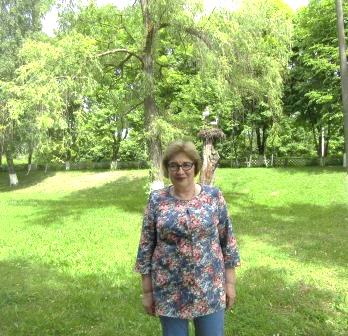 Степанова Елена Ивановна Должность ПреподавательНаправление подготовки21299 ДелопроизводительДанные о повышении квалификации и (или) проф. переподготовкеКурсы повышения квалификации: 2016г. - Использование системы электронного обучения «Академия-Медиа» в образовательном процесссе, 72 ч2017г. - Особенности внедрения ФГОС СПО по ТОП-50, 36 чСтаж педагогической деятельности2 годаОбщий стаж работы25 лет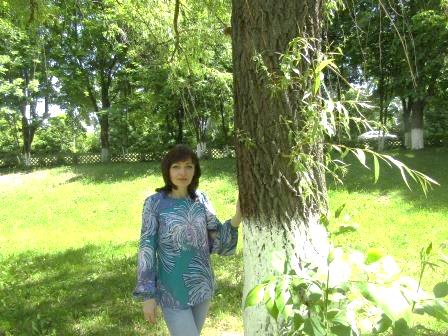 Васильева Ирина Юрьевна Должность ПреподавательНаправление подготовки16199 Оператор электронно-вычислительных и вычислительных машин  Данные о повышении квалификации и (или) проф. переподготовкеПрофессиональная переподготовка 2015 г. – Автономная некоммерческая организация высшего профессионального образования Академический  Международный  Институт квалификация: педагог; 508 ч. Программа: «Педагогика»Курсы повышения квалификации: 2017 г. – «Разработка образовательной программы ППКРС/ППССЗ в соответствии с требованиями ФГОС СПО (по ТОП-50)» - АНО ДПО «Многопрофильный инновационный центр», 36 ч.,   2015г.- «Информатика и программирование в 8-11 классах»- Негосударственное образовательное  учреждение высшего образования Московский технологический институтСтаж педагогической деятельности17 лет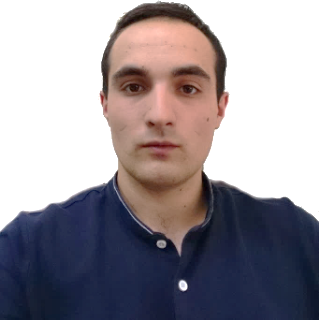 Мацнев Илья Валерьевич Должность ПреподавательНаправление подготовки16199 Оператор электронно-вычислительных и вычислительных машин  ОбразованиеМосковский государственный университет приборостроения и информатикиСпециалист по специальности прикладная информатика в экономикеКвалификация: информатик-экономистСтаж педагогической деятельности2 года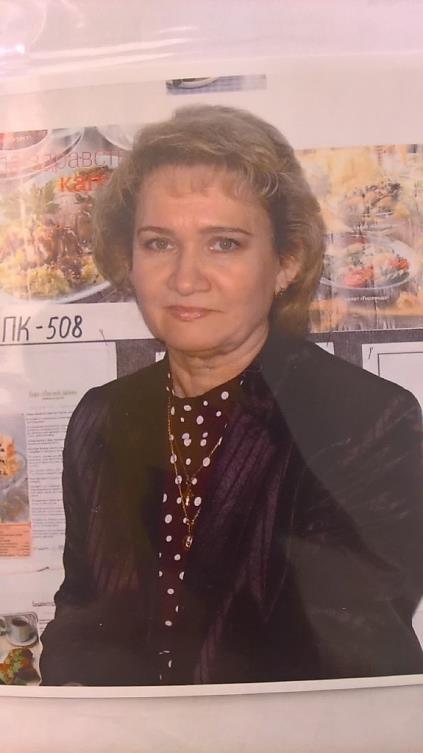 Васильева Татьяна ВасильевнаДолжность ПреподавательНаправление подготовки16675 ПоварДанные о повышении квалификации и (или) проф. переподготовкеПрофессиональная переподготовка 2016 г. – Федеральное бюджетное образовательное учреждение высшего образования «Пензенский государственный технологический университет Программа: «Технология продукции и организация общественного питания», 506 часовКурсы повышения квалификации: 2016г. - Использование системы электронного обучения «Академия-Медиа» в образовательном процесссе, 72 ч2017г. - Особенности внедрения ФГОС СПО по ТОП-50, 36 чСтаж педагогической деятельности22 года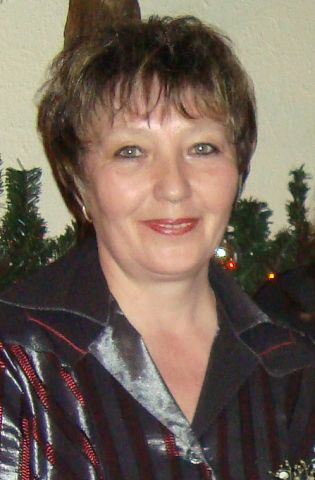 Василькова Светлана ИвановнаДолжность Мастер производственного обученияНаправление подготовки16675 ПоварДанные о повышении квалификации и (или) проф. переподготовкеКурсы повышения квалификации: 2014 г. – «Формирование коммуникативной культуры  детей подросткового возраста.»,-МБОУ ДПО Каширского муниципального района , 36 часов.2016 г. – «Продуктивные методы производственного обучения.-72 часа, ГБОУ ВО МО АСУ2017 г. – «Особенности внедрения ФГОС СПО по ТОП-50», 36 часов, АНО ДПО « Многопрофильный инновационный центр» Стаж педагогической деятельности34 года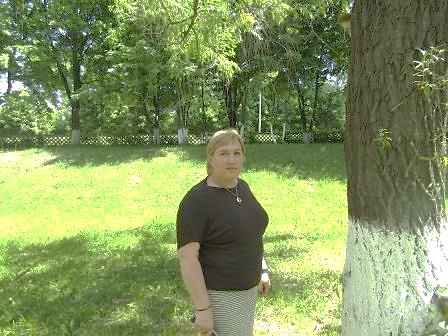 Амбарникова   Наталья АлександровнаДолжность Мастер производственного обученияНаправление подготовки17334 Проводник пассажирского вагонаДанные о повышении квалификации и (или) проф. переподготовкеПрофессиональная переподготовка2015 г. – Автономная некоммерческая организация высшего профессионального образования Академический  Международный  Институт квалификация: педагог; 508 ч. Программа: «Педагогика»Курсы повышения квалификации: 2016 г. «Практическое изучение технологического процесса станции, оперативное управление по планированию работы станции»- станция Ожерелье,  72 ч.,Стаж педагогической деятельности23 года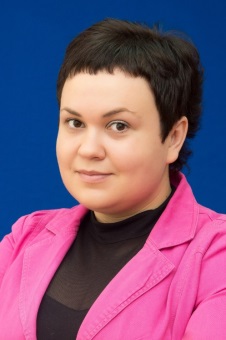 Аносова Ольга СергеевнаДолжность ПреподавательНаправление подготовки26341 Секретарь руководителяДанные о повышении квалификации и (или) проф. переподготовкеПрофессиональная переподготовка2017- АНО ВО «Институт деловой карьеры»,Программа: «Преподаватель высшего образования», 600 ч.2017 -Волгоградская гуманитарная академия профессиональной подготовки специалистов социальной сферы по программе: Документационное обеспечение управления. Организационное и информационное сопровождение деятельности руководителя организации с присвоением квалификации «Специалист по организационному и документационному обеспечению управления» (620ч), квалификация:  Специалист по организационному и документационному обеспечению управленияКурсы повышения квалификации:2013 г. – «Организация проектно-исследовательской деятельности младших школьников как условие реализации ООП ОУ в рамках ФГОС» - АСОУ, 72 ч.Стаж педагогической деятельности5 лет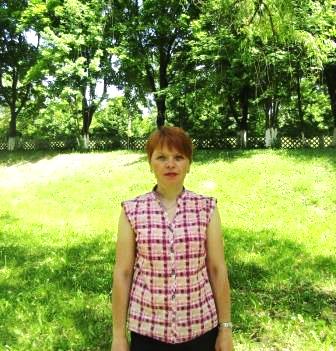 Маркелова Елена ВладимировнаДолжность Мастер производственного обученияНаправление подготовки26341 Секретарь руководителяДанные о повышении квалификации и (или) проф. переподготовкеПрофессиональная переподготовка 2015 г. – Федеральное государственное бюджетное образовательное учреждение высшего профессионального образования «Московский государственный университет путей сообщения» квалификация: технология транспортных процессов; 540 ч. Программа: «Современные приемы в работе по организации пассажирских перевозок»Курсы повышения квалификации:2017 г. – «Разработка образовательной программы ППКРС/ППССЗ в соответствии с требованиями ФГОС СПО (по ТОП-50)» - АНО ДПО «Многопрофильный инновационный центр», 36 ч.,   Стаж педагогической деятельности34 года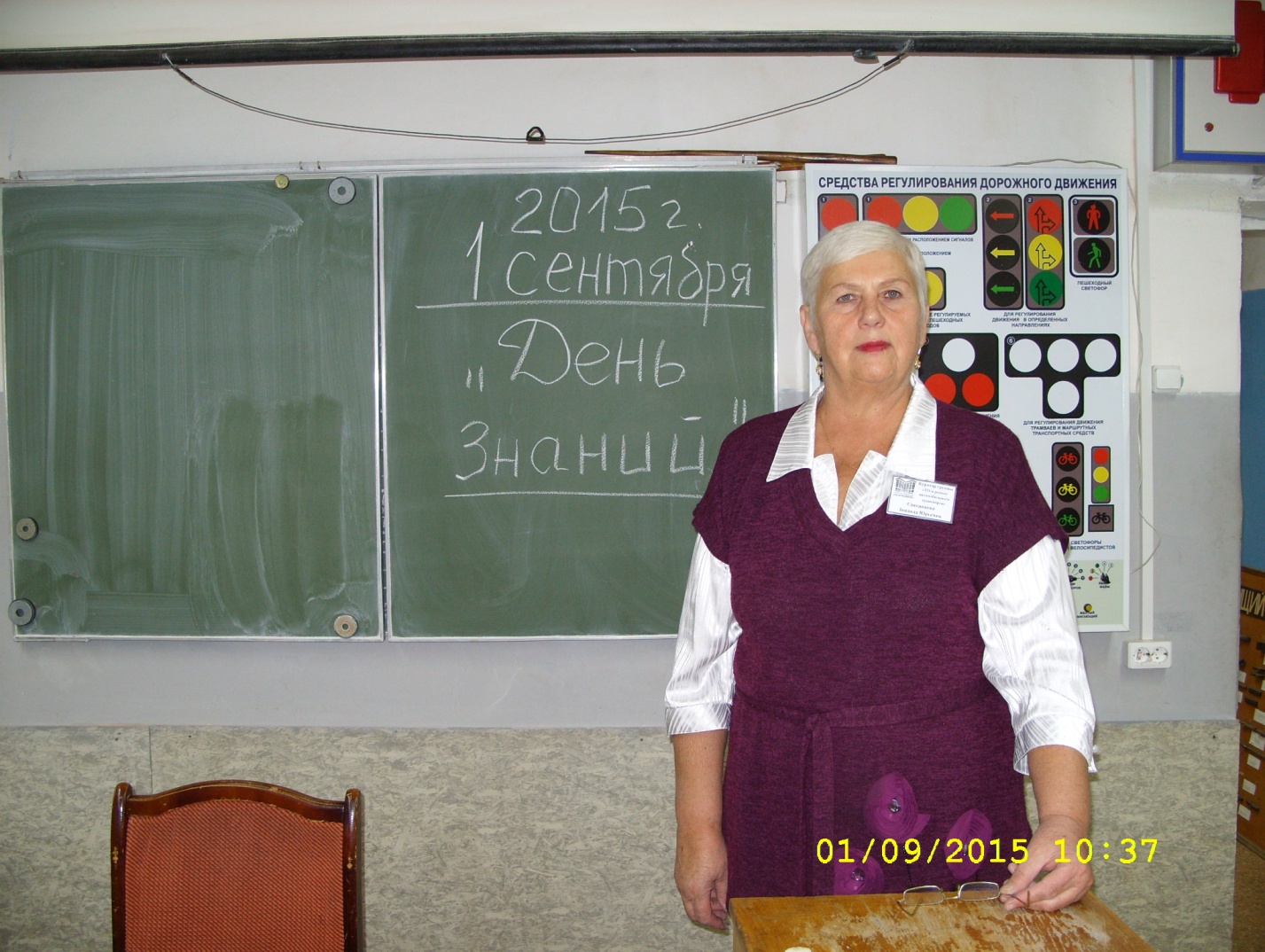 Спесивцева Зинаида Юрьевна Должность ПреподавательНаправление подготовки18511 Слесарь по ремонту автомобилейДанные о повышении квалификации и (или) проф. переподготовкеКурсы повышения квалификации: 2013 г. – «Педагогические основы деятельности преподавателя по подготовке водителей ТС» в на базе Негосударственного образовательного учреждения «Учебно-курсового комбината «МОСДОР плюс, в объеме 90 час. 2015 г. - «Слесарь-ремонтник»,  5 разряда ГБОУ СПО МО  «Московский  областной профессиональный колледж инновационных технологий» .в объеме 90 час.2017г. – «Практика и методика подготовки кадров с учетом стандартов WordSkills компетенции «Ремонт и обслуживание легковых автомобилей». ГБПОУ МО «Щелковский колледж», в объеме 72 часа..Стаж педагогической деятельности41 год